ПАМЯТКА ПО БЕЗОПАСНОСТИ УПРАВЛЕНИЯ МОТОЦИКЛОМ, СКУТЕРОМ, ВЕЛОСИПЕДОМУправляя мотоциклом, скутером или велосипедом, надо помнить: нельзя двигаться против движения транспорта;держаться строго правой стороны;оповещать об изменении движения заранее;не тормозить резко во избежание скольжения;быть внимательным к пешеходам, которые могут начать переходить улицу неожиданно;быть внимательным к автолюбителям, которые во время обгона создают воздушную волну, что может вызвать потерю равновесия;двигаться друг за другом;ночью использовать яркоокрашенную одежду и следить за тем, чтобы светоотражающие детали были чистыми;возить сумки или пакеты только на багажнике;выполнять требования дорожных знаков, чтобы избежать происшествий и штрафов;пользоваться велосипедными дорожками там, где они есть;не буксировать других и не ездить самому на буксире;не устраивать гонок на скорость или для выяснения того, кто лучше водит;заботиться о смазке соприкасающихся деталей;держать дистанцию при движении в потоке;снижать скорость на дороге, покрытой песком, льдом, снегом или на спуске.Помните о том, что в случае аварии наиболее вероятными жертвами становятся велосипедисты и мотоциклисты.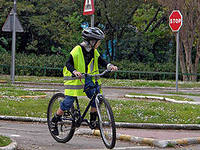 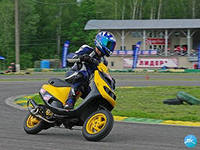 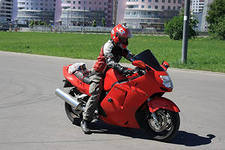 